САВРАНСЬКА СЕЛИЩНА РАДАОДЕСЬКОЇ ОБЛАСТІ ВИКОНАВЧИЙ КОМІТЕТПРОЄКТ РІШЕННЯПро затвердження Умов конкурсу з перевезення  пасажирів на  приміських автобусних маршрутах загального користування, що не виходять за межі Савранської селищної територіальної громадиКеруючись п.п.12 п.”а” ст.30 Закону України “Про місцеве самоврядування в Україні”, відповідно до ст.ст 7,43,46 Закону України від “Про автомобільний транспорт”, постанови Кабінету Міністрів України від 03.12.2008 №1081 “Про затвердження Порядку проведення конкурсу з перевезення пасажирів на автобусному маршруті загального користування”, Закону України «Про засади державної регуляторної політики  у сфері господарської діяльності», постанови Кабінету Міністрів України від 23.09.2014 року № 634 «Про порядок підготовки  пропозицій  щодо удосконалення проектів регуляторних актів, які розробляються органами місцевого самоврядування» з метою підготовки проведення конкурсів на перевезення пасажирів автомобільним транспортом на   приміських автобусних маршрутах, удосконалення і організації перевезення пасажирів автомобільним транспортом, сприяння становленню сучасного ринку послуг, створення конкурентного середовища, виконавчий комітет  Савранської селищної  радиВ И Р І Ш И В:1. Затвердити умови конкурсу з перевезення пасажирів на   приміських автобусних маршрутах  загального користування, що не виходять за межі   Савранської селищної територіальної громади згідно з додатком 1.2. Контроль за виконанням даного рішення покласти на заступника селищного голови Лавренюка О.М.                Додаток 1				до рішення  виконавчого комітету Савранської селищної ради	від _____________2022 №_______Умовиконкурсу з перевезення пасажирів на   приміських автобусних маршрутах загального користування, що не виходять за межі Савранської селищної  територіальної громади1.Загальна частина1.1. Умови конкурсу з перевезення пасажирів на приміських автобусних маршрутах загального користування, що не виходять за межі Савранської селищної територіальної громади (далі - Умови),розроблені відповідно до Закону України «Про автомобільний транспорт», постанови Кабінету Міністрів України від 03.12.2008р. №1081 «Про затвердження Порядку проведення конкурсу з перевезення пасажирів на автобусному маршруті загального користування» (далі - Постанова), постанови Кабінету Міністрів від 18.02.1997р. № 176 «Про затвердження Правил надання послуг пасажирського автомобільного транспорту», визначають процедуру підготовки та проведення конкурсу з перевезення пасажирів на   приміських автобусних маршрутах загального користування і є обов’язковими при проведенні конкурсу з перевезення пасажирів на   приміських автобусних маршрутах загального користування на території  Савранської селищної територіальної громади.1.2. Організатором перевезень на   приміських автобусних маршрутах загального користування, що не виходять за межі  Савранської селищної територіальної громади є виконавчий комітет  Савранської селищної ради (далі – Організатор), встановлює обов’язкові та додаткові умови перевезень пасажирів, які повинні виконувати автомобільні перевізники, визначені на відповідному об'єкті конкурсу.Для підготовки та проведення конкурсу Організатор створює конкурсний комітет з розгляду конкурсних пропозицій та прийняття рішення щодо визначення переможця конкурсу на приміському автобусному маршруті загального користування.1.3. У своїй діяльності Конкурсний комітет керується Законом України      «Про автомобільний транспорт»,  постановами Кабінету Міністрів України від 03 грудня 2008 року №o 1081 «Про затвердження Порядку проведення конкурсу з перевезення пасажирів на автобусному маршруті загального користування»(далі – Порядок проведення конкурсу), від 18 лютого 1997 року No 176 «Прозатвердження правил надання послуг пасажирського автомобільноготранспорту» (зі змінами), наказом Міністерства транспорту та зв’язку Українивід 12 квітня 2007 року No 285 «Про затвердження Порядку визначення класукомфортності автобусів, сфери їхнього використання за видами сполучень тарежимами руху» (зі змінами) та цими Умовами.Умови застосовуються для регулярного та недискримінаційного доступу до пасажирських перевезень на   приміських автобусних маршрутах загального користування на території  Савранської територіальної громади.Ці Умови є обов'язковими для членів конкурсного комітету з визначення автомобільних перевізників на  приміських  автобусних маршрутах загального користування та перевізників-претендентів.1.4. Терміни в цих Умовах  вживаються в значенні, наведеному в законодавстві у сфері автомобільного транспорту.1.5. Рішення щодо проведення конкурсу приймає Організатор.1.6. Метою визначення автомобільного перевізника на конкурсних засадах є: реалізація основних напрямів розвитку галузі автомобільного транспорту; створення безпечних умов для перевезення пасажирів автомобільним транспортом; покращення якості та доступності пасажирських перевезень; створення конкурентного середовища; забезпечення оновлення рухомого складу; підвищення рівня безпеки перевезень пасажирів; забезпечення виконання соціально значущих перевезень.1.7. Об'єктом конкурсу може бути маршрут (кілька маршрутів)   приміського автобусного сполучення. Такими об’єктами можуть бути:- ті, на яких спливає термін дії договору на здійснення перевезень пасажирів;- договори на здійснення перевезень пасажирів, які було анульовано (розірвано);- нові маршрути із затвердженими паспортами.Об’єкт конкурсу визначається Організатором відповідно до встановленого порядку як самостійно, так і за зверненням підприємств, установ, організацій, громадських об’єднань, а також фізичних осіб - підприємців і громадян.На конкурс пропонуються маршрути із затвердженими паспортами.1.8. Переможця чи переможців конкурсу визначає Організатор перевезень на підставі рішення  конкурсного комітету окремо щодо кожного об’єкта конкурсу.У разі, коли щодо одного чи кількох об’єктів конкурсу, встановленого комітетом, прийнято рішення з порушенням законодавства, Організатор перевезень приймає рішення про скасування такого рішення конкурсного комітету щодо цих об’єктів та вносить його для повторного розгляду  на наступному засіданні конкурсного комітету. 2. Кваліфікаційні вимоги до автомобільних перевізників - претендентів 2.1. У конкурсі можуть брати участь автомобільні перевізники (фізичні особи-підприємці та юридичні особи), які мають ліцензію на право надання послуг з перевезення пасажирів автомобільним транспортом, на законних підставах використовують у достатній кількості сертифіковані транспорті засоби (сертифікати відповідності та екологічності) відповідного класу (І, ІІ) та відповідають вимогам статті 34 Закону України «Про автомобільний транспорт».2.2. Обов’язкові умови конкурсу:2.2.1. Транспортні засоби, які перевізник-претендент пропонує залучити до перевезень на території  Савранської територіальної громади, повинні відповідати вимогам безпеки, охорони праці, державним стандартам, бути зареєстрованими відповідно до чинного законодавства, перебувати в належному технічному і санітарному стані, мати двигуни, які відповідають нормам Евро-3 або вище по викидах в атмосферу шкідливих речовин.2.2.2. Перевізник забезпечує роботу транспортних засобів, пристосованих для перевезення осіб з інвалідністю та інших маломобільних груп населення, в кількості до 50 відсотків.Транспортні засоби, пристосовані для перевезення осіб з інвалідністю та інших маломобільних груп населення, повинні бути пристосовані для користування інвалідами з вадами зору, слуху та з ураженнями опорно-рухового апарату, а також передбачати можливість встановлення зовнішніх звукових інформаторів номера і кінцевих зупинок маршруту, текстових та звукових систем у салоні для оголошення зупинок. Загальний перелік відповідних вимог встановлюється згідно з порядком визначення класу комфортності автобусів, сфери їх використання за видами сполучень та режимами руху, затвердженого Мінінфраструктури.2.3. Додаткові умови конкурсу:2.3.1. Перевізник забезпечує роботу рухомого складу на маршруті за затвердженим Організатором розкладом руху, з урахуванням обов’язкового режиму руху відповідно до паспорту маршруту.2.3.2. Перевізник зобов'язується на умовах, визначених Організатором, встановити на кожний транспортний засіб, що працює на маршруті, GPS обладнання, забезпечити його постійне підключення і працездатність та надавати Організатору доступ до          GPS-даних для моніторингу роботи автобусів в он-лайн режимі.2.3.3. Перевізник зобов'язується забезпечити водіїв спецодягом та контролювати дотримання водіями охайного зовнішнього вигляду (одяг, зовнішність).2.4. Організатор перевезень приймає рішення про недопущення до участі в конкурсі перевізника-претендента, який:2.4.1. Подав до участі в конкурсі неналежним чином оформлені документи чи не в повному обсязі, а також такі, що містять недостовірну інформацію.Додаткові умови конкурсу однаково та в повному обсязі застосовуються до всіх об’єктів конкурсу.2.4.2. Визнаний банкрутом або щодо якого порушено провадження у справі про банкрутство (за винятком того, стосовно якого проводиться процедура санації), або який перебуває у стадії ліквідації.2.4.3. Не відповідає вимогам статті 34 Закону України «Про автомобільний транспорт».2.4.4. Не має достатньої кількості транспортних засобів для виконання перевезень, визначеної обов'язковими умовами конкурсу, та перевезень, які повинні виконуватися відповідно до чинних договорів. Достатня кількість транспортних засобів визначається як кількість автобусів, необхідних для виконання перевезень, та кількість резервних транспортних засобів, яка становить 10 відсотків необхідної кількості автобусів для виконання перевезень.2.4.5. Має несплачені штрафні санкції, накладені Укртрансбезпекою, або водії якого мають несплачені штрафи, накладені відповідно до статті 130 Кодексу України про адміністративні правопорушення, неоскаржені у судовому порядку (що були накладені не пізніше ніж за 20 днів до дати проведення конкурсу).2.4.6. Подав конкурсну пропозицію, що не відповідає обов'язковим та додатковим умовам конкурсу, крім випадків, передбачених частиною третьою статті 44 Закону України «Про автомобільний транспорт».2.4.7. Подав до участі в конкурсі більшу кількість автобусів, ніж це передбачено умовами конкурсу.2.4.8. Передбачає використовувати на маршруті автобуси, які переобладнані з вантажних  транспортних засобів.2.5. Пільгові перевезення пасажирів здійснюються відповідно до чинного законодавства та умов договору на перевезення пасажирів на   приміських автобусних маршрутах загального користування (далі – договір).Начальник відділу архітектури, містобудування та охорони праці  Савранської селищної ради  							Галина ГУЦОЛ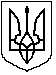 